КРУЇЗНИЙ ТУРИЗМ курс за виборомперший (бакалаврський) рівень вищої освіти2021/2022 н. р.курс 4, семестр VIІ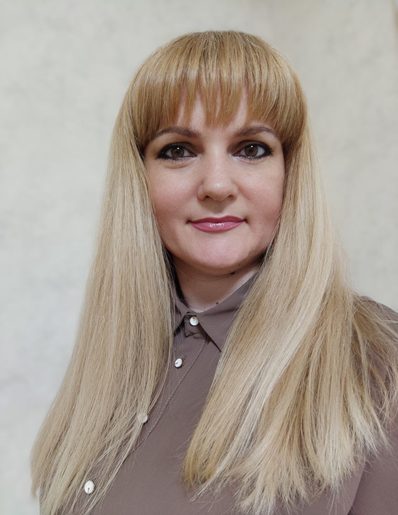 ПРО КУРСКурс передбачає формування системи теоретичних знань з організації круїзного туризму в сучасних умовах розвитку світової туристичної індустрії, а також набуття практичних вмінь формування круїзного туристичного продукту і оцінки якості круїзних послуг.В рамках курсу студенти ознайомлюються з передумовами та факторами розвитку круїзного туризму в світі та в Україні, досліджують сучасні напрями круїзних турів та  сегментування ринку морських круїзів, розглядають  підходи до організації круїзного сервісу та технології продажів круїзів.ЗМІСТ КУРСУЛекційна частина курсу передбачає такі теми:Передумови та особливості розвитку круїзного туризму в світі та в Україні.Характеристика регіонів поширення морських круїзів.Попит та пропозиції на світовому круїзному ринку.Круїзний яхтовий туризм у системі елітарного туризму. Річкові круїзи.Організація круїзного сервісу.Якість обслуговування в круїзному турі.Круїзна індустрія розваг. Берегове обслуговування.Технологія продажу морських круїзів.Практична частина курсу передбачає розвиток навичок:характеристики регіонів поширення круїзного туризму в світі;формування круїзного туристичного продукту і оцінки якості круїзних послуг;моніторингу, інтерпретації, аналізу та систематизації туристичної інформації, презентації туристичного інформаційного матеріалу;роботи в команді та самостійно.ВИКЛАДАЧКУЧЕРЯВАГАННА ОЛЕКСАНДРІВНА  канд. географ. наук, доцент,доцент кафедри психології, педагогіки і туризмуhanna.kucheriava@knlu.edu.ua ЗАГАЛЬНА ТРИВАЛІСТЬ КУРСУ:3 кредити ЄКТС/90 годинаудиторні – 36 годинсамостійна робота – 54 годин МОВА ВИКЛАДАННЯ:українськаПОПЕРЕДНІ УМОВИ ДЛЯ ВИВЧЕННЯ ДИСЦИПЛІНИ:курс адаптований для студентів, що навчаються за різними ОПФОРМА ПІДСУМКОВОГО КОНТРОЛЮ:залікПРО КУРСКурс передбачає формування системи теоретичних знань з організації круїзного туризму в сучасних умовах розвитку світової туристичної індустрії, а також набуття практичних вмінь формування круїзного туристичного продукту і оцінки якості круїзних послуг.В рамках курсу студенти ознайомлюються з передумовами та факторами розвитку круїзного туризму в світі та в Україні, досліджують сучасні напрями круїзних турів та  сегментування ринку морських круїзів, розглядають  підходи до організації круїзного сервісу та технології продажів круїзів.ЗМІСТ КУРСУЛекційна частина курсу передбачає такі теми:Передумови та особливості розвитку круїзного туризму в світі та в Україні.Характеристика регіонів поширення морських круїзів.Попит та пропозиції на світовому круїзному ринку.Круїзний яхтовий туризм у системі елітарного туризму. Річкові круїзи.Організація круїзного сервісу.Якість обслуговування в круїзному турі.Круїзна індустрія розваг. Берегове обслуговування.Технологія продажу морських круїзів.Практична частина курсу передбачає розвиток навичок:характеристики регіонів поширення круїзного туризму в світі;формування круїзного туристичного продукту і оцінки якості круїзних послуг;моніторингу, інтерпретації, аналізу та систематизації туристичної інформації, презентації туристичного інформаційного матеріалу;роботи в команді та самостійно.